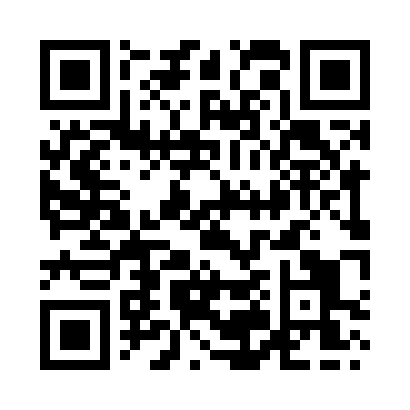 Prayer times for West Witton, North Yorkshire, UKMon 1 Jul 2024 - Wed 31 Jul 2024High Latitude Method: Angle Based RulePrayer Calculation Method: Islamic Society of North AmericaAsar Calculation Method: HanafiPrayer times provided by https://www.salahtimes.comDateDayFajrSunriseDhuhrAsrMaghribIsha1Mon2:554:381:126:549:4411:282Tue2:554:391:126:549:4411:283Wed2:564:401:126:549:4311:284Thu2:574:411:126:549:4311:275Fri2:574:421:126:549:4211:276Sat2:584:431:126:539:4111:277Sun2:584:441:136:539:4111:278Mon2:594:451:136:539:4011:269Tue2:594:461:136:529:3911:2610Wed3:004:471:136:529:3811:2511Thu3:014:491:136:529:3711:2512Fri3:014:501:136:519:3611:2513Sat3:024:511:136:519:3511:2414Sun3:034:531:146:509:3411:2415Mon3:044:541:146:499:3311:2316Tue3:044:551:146:499:3211:2317Wed3:054:571:146:489:3011:2218Thu3:064:581:146:489:2911:2119Fri3:075:001:146:479:2811:2120Sat3:075:011:146:469:2611:2021Sun3:085:031:146:459:2511:1922Mon3:095:041:146:449:2311:1923Tue3:105:061:146:449:2211:1824Wed3:115:071:146:439:2011:1725Thu3:115:091:146:429:1911:1626Fri3:125:111:146:419:1711:1527Sat3:135:121:146:409:1511:1528Sun3:145:141:146:399:1411:1429Mon3:155:151:146:389:1211:1330Tue3:155:171:146:379:1011:1231Wed3:165:191:146:369:0811:11